Трубогиб Удачный 2021Гарантия - 3 года Общие характеристики всех моделей:Рамная конструкция. Валы трубогиба строго параллельны - он гнет профиль без смещения.ТВЧ закалка. Закалены валы, цепь, прижимной (ходовой) винт. Сталь СТ-45. Класс прочности валов 10.9. Повышенная твердость и прочность металла после такого типа закалки. Закалка производится только в тех местах, где это необходимо, нет необходимости прогревать всю деталь. Скорость такой закалки намного быстрее, чем закалка в печи (несколько минут против 40-45 минут в печи). Химическое воронение. Все валы: прижимной, опорный, валы, которые продаются как допы,  звездочки цепи и ручка прижимного винта вороненые. Красивый черный матовый цвет и защита от коррозии. Металлическая линейка повторяемости. Одинаковые ровные дуги. Точность гиба 0,1 см. Линейка из нержавейки, а не бумажная. Уже приклеена (не забудут положить)Порошковая краска. Равномерно покрывает металл без подтеков и наплывов. Не смывается водой и растворителем. Не остаётся на руках и не слазит после первого использования. Не выгорает на солнце.3 уровня ОТК. Безусловная гарантия 3 года.Завод-производитель (не гаражная сборка).Рукоятка привода из твердого каучука. Рукоять прижимного винта вороненая. Винт усиленныйКаретка центрального вала без люфтов. По сравнению с предыдущей моделью, двигается в пазу боковой стенки.Контрогайки. На центральном прижимном винте устанавливаются 2 гайки, чтобы зафиксировать крайнее положение вала.Усиленный опорный подшипник. Упорный подшипник заменен на новый, раздавить его будет практически невозможно. Разрушение данного подшипника будет говорить о том, что клиент применяет слишком большое усилие для прокатывания профиля.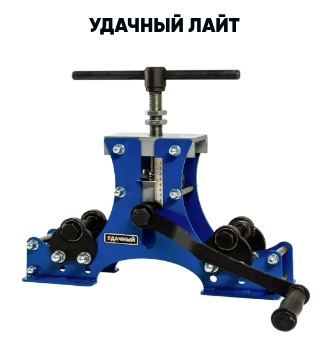 Плотная посадка валов внутри подшипников. Установка и замена валов в крепежных элементах производится с небольшим усилием (без удара), чтобы не было люфта при использовании.УДАЧНЫЙ ЛАЙТ Толщина станины - 4ммПрямой приводГнет: Профиль до 50*30, квадратный профиль до 30*30, полоса до 50мм. Толщина металла до 2ммДОПЫ:Насадка для дрели Лайт 150ммГабариты изделия:высота - 360 мм (в полностью опущенном состоянии)высота - 450 мм (в полностью поднятом состоянии)длина - 480 ммширина - 150 мм (без ручки)ширина - 300 мм (с ручкой)вес изделия - 13,0 кгУДАЧНЫЙ СТАНДАРТ Толщина станины - 4ммЦепной приводЦентральный вал - бочонок не заминает профильЕсть возможность перестановки крепления валов (вверх\вниз - влево\вправо)Гнет: Профиль до 50*30мм, квадратный профиль до 30*30мм, полоса до 50мм. Толщина металла до 2мм: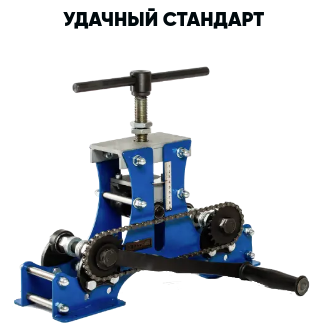 ДОПЫ:Насадка для дрели Стандарт 150ммВалы для профиля шириной 20мм и 30мм (2 вала)Валы для профиля шириной 50мм и 40мм (2 вала)Валы для круглой трубы 42,3 мм (3 вала - 1 прижимной и 2 опорных)Набор валов (все для профиля+круглые)Габариты изделия:высота - 360 мм (в полностью опущенном состоянии)высота - 450 мм (в полностью поднятом состоянии)длина - 480 ммширина - 150 мм (без ручки)ширина - 320 мм (с ручкой)и Насадка на дрель Удачный СТАНДАРТдлина рабочей поверхности болта - 150 ммдиаметр - 20 мм1. Валы для профиля 20х30  длина с осью вала 1 - 190 мм  длина с осью вала 2 - 140 мм  ширина полная - 58 мм  вес - 2,83 кг2. Валы для профиля 40х50длина с осью вала 1 - 190 мм  длина с осью вала 2 - 140 мм  ширина полная - 58 мм  вес - 2,38 кг3. Валы для круглых труб 42,3 мм  длина с осью большого вала 1 - 190 мм  длина с осью большого вала 2 - 140 мм  ширина полная большого вала - 48 мм  длина с осью малого вала - 100 мм  ширина полная малого вала - 42 мм  вес - 2,77 кгНасадка для дрели для Лайта и Стандарта одинаковая.              Насадка от старого Удачного к новым моделям не подойдет